            Сценарий интегрированного урока по истории и литературе                    по теме «Поучение» Владимира Мономаха.Артемова Н.Ф., учитель русского языка и литературыЗоболева Е.Н., учитель истории МБОУ «Калининская ООШ», г. Мариинск  Русский язык и литература как предмет мировоззренческий в большей степени, чем любой другой предмет, призван обеспечивать единство и взаимодействие языка, истории,  культуры, личности в процессе обучения и развития личности учащегося в стенах школы. Эта проблема может быть решена совмещением (интегрированием) изучения языка и национальной культуры, постижение русского языка и литературы как духовной ценности народа. Использование интегрированных уроков наполняет взаимосвязанные понятия более глубоким теоретическим содержанием, способствует более легкому усвоению сложных понятий современного гуманитарного знания; развивает ассоциативное мышление, умение выявлять аналогии, тождества, различия; пробуждает интерес к самостоятельному анализу текстов различных стилей с целью совершенствования собственной речевой и творческой деятельности, так как интеграция является характерным для культуры в целом и образования в особенности способом работы с информацией. Примером взаимодействия истории и литературы на уровне межпредметных связей являются 2 урока по литературе на тему «Поучение» Владимира Мономаха, в 7 классе по программе  В.Я. Коровиной                   «Поучение»  Владимира Мономаха. (1097)Эпиграф.«Примите в сердце свое…»  В. Мономах «Поучение»«Счастливы были бы люди, если бы следовали этим наставлениям». А.О. Ишимова «Истории России в рассказах для детей»И Русь бедою поросла…Но Русь в беде крепка былаДушой великой Мономаха.    В. Жуковский «Русская слава»      Русский князь Владимир Мономах княжил в Киеве в начале 11 века от 1113 до 1125 года.Наглядность: иллюстрации, карта, учебник «Литература» под редакцией В.Я. Коровиной 7 класс.Цель: расширить знания об историческом периоде правления Владимира Мономаха, продолжить знакомство с духовной литературой, формировать целостный взгляд на культуру Древней Руси.Задачи: прочитать фрагменты из «Поучения» Владимира Мономаха, выявляя нравственный смысл и христианские традиции произведения, дать понятие жанра поучения, развивать творческое воображение, мышление, устную речь учащихся, воспитывать чувство любви к истории и литературе.Подготовительный этап: подготовить сообщения об эпохе правления Владимира Мономаха, и его жизни и деяниях, прочитать «Поучение» Владимира Мономаха.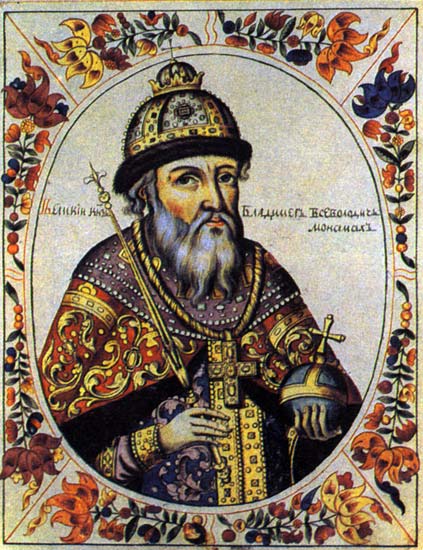 . Вступление. Учитель литературы.«Вы любите слушать чудные рассказы о храбрых героях и прекрасных царевнах, вас веселят сказки о добрых и злых волшебниках. Но, верно, для вас еще приятнее будет слышать не сказку, а быль, то есть сущую правду. Послушайте же о делах наших предков». (А.О. Ишимова «История России в рассказах для детей»).  2. Учитель истории.В старину в отечестве нашем…среди непроходимых лесов, топких болот в дымных избушках жили люди, красивые лицом и станом, честные и добрые. Их называли СЛАВЯНАМИ. Они были так честны, что в обещаниях своих вместо клятв говорили только: «Если я не сдержу моего слова, то ДА БУДЕТ МНЕ СТЫДНО».    Но вся беда была в том, что жили славяне несогласно. У них не было государя. Начальниками славян хотели быть сразу несколько храбрых воинов, которые постоянно ссорились между собой, а славяне при этом только терпели страдания.  «На берегах Балтийского моря, не очень далеко от отечества нашего, жил народ по имени варяги – русь, происходивший от великих завоевателей в Европе – норманнов. Эти варяги – русь считались народом умным: у них давно уже были добрые государи и законы, и оттого варяги жили счастливо, и им удавалось даже иногда побеждать славян. Но правда и то, что нападали варяги на славян лишь тогда, когда те спорили и не соглашались между собой.   Славянские старики, видя счастье варягов и желая такого же своей родине, отправили послов к этому храброму народу с просьбой: «Земля наша велика и богата, а порядка в ней нет, идите княжить и владеть нами».   Варяги – русь почли приглашение за честь и прислали трех братьев – князей: Рюрика. Синеуса, Трувора. Рюрик сделался новгородским князем, Трувор – изборским, а Синеус княжил на земле близ Белого озера. От сих-то трех варяго – русских князей славяне начали называться русскими, а земля их РУСЬЮ, впоследствии РОССИЕЮ.   Сыновья, рождаемые у балтийских князей, а потом и внуки, правнуки уже носили имена, звучание которых привычно нашему уху: Игорь, Святослав, Святополк, Болеслав, Всеволод, Изяслав, Мстислав, Владимир. Одни из них были любимы своим народом, другие нет, одни были умны и дальновидны, другие легковерны и скоры на расправу, одни из них были счастливы, и народ был счастлив и покоен, другие – несчастливы и беспокойны… но все они были храбры, смелы и честолюбивы.   Но от русских русских кровь текла». В.Жуковский в стихотворении «Русская слава»: «Разбой, грабеж и мщенье было славой». Да! Русские князья покрывали себя славой, грабя и опустошая земли братьев своих, соотечественников своих. Око за око, месть за убитого отца, брата, родственника была нормой. Так было до времени Владимира Мономаха.            И Русь бедою поросла…            Но Русь в беде крепка была            Душой великой Мономаха.            Жуковский «Русская слава».   Владимир Мономах, русский князь. Княжил от 1113 до 1125 года. Всего 12 лет. Он старейший из двух сыновей великого князя Всеволода 1 Ярославича и греческой царевны Анны, дочери императора Константина Мономаха. В Древней Руси не было единого государя. Она была разделена на княжества, и в каждом был свой князь. Великим же назывался князь новгородский, а позднее киевский.   Соседние народы зорко следили за всем происходящим на Руси, поджидая благоприятного момента для нападения. Наверное, они думали: «Что не порушат сами же русские князья, то порушим мы».   Святая Древняя Русь! История народа многотерпеливого, многоверящего, надеющегося на чудо. Таким чудом мог быть государь, который положил бы предел междоусобице, установил бы мир в своем отечестве. Дал бы народу спокойное небо над головой и ласковую землю.   Вернемся к Владимиру Мономаху. В чем же величие души его? В том, что он умел заслужить любовь всех окружающих, во всяком возрасте, в том ли, что был послушным сыном своему отцу, смелым в бою, приветливым дома. Или в том, что был добрым государем, благодетелем бедных, знаменитым победителем врагов отечества? В то время, как половцы нещадно разоряли русские земли, Владимир Мономах не прельстился желанием единолично победить половцев и стать героем, а разумно уговорил всех русских князей объединиться и разбить врага, заключив с ним самый выгодный мир. Народ знал это, и благодарностью его была особенная любовь к Мономаху. Народ «выпросил» для него престол великого киевского князя, хотя черед княжить ему еще не пришел. Князья уступили престол Владимиру и не стали вести новых войн за свое наследство.   Что мы помним о Владимире Мономахе? 3.  Сообщение учеников.  1)  Владимир 11 Мономах, названный в крещении Василием.По настоянию киевлян после смерти Святополка приехал в столицу.Владимир щадил кровь людей, но знал: для того, чтобы утвердить на Руси тишину, надо быть грозным для внешних и внутренних неприятелей.   Владимир прогнал с территории Руси племена печенегов и терков – новых пришельцев, утесняемых половцами и разбитых ими вблизи Дона.   Воинские успехи Мономаха прославили русского князя на западе и востоке, его имя, по выражению летописцев, гремело во всем мире, а соседние страны, включая Византию, боялись его.   Одолевая внешних неприятелей, усмирял и внутренних: минского князя Глеба Всеславича, владимиро-волынского князя Ярослава и др.   Завоеванием Минска Владимир Мономах утвердил свое могущество внутри государства.   Прокняжив в столице 12 лет, Мономах скончался 29 мая 1125 года в возрасте 73 лет, и похоронен в Софийском соборе. 2)  Владимир отличался христианским сердечным умилением, любил отца, был снисходителен к слабому человеку. Милосерден, щедр, незлобив.   Сам Владимир говорил, что русское имя Владимир и христианское Василий ему дал дядя. А отец и мать прозвали Мономахом, он действительно по матери был внуком византийского царя Константина Мономаха.   Владимир много сделал для народа, построил мост через Днепр, часто ездил в Ростовскую и Суздальскую земли для хозяйственных распоряжений, выбрав прекрасное место на Клязьме, основал город Владимир-Залесский.   В правление его страна испытала бедствия: сильную засуху 1124 года, большой пожар в Киеве, в южной части Руси – 2 землетрясения.   Оставил 5 сыновей: Мстислава, Георгия, Вячеслава, Ярополка, Андрея. Первой супругой его была Лида. Учитель истории.   Для периода жизни Владимира Мономаха характерны народные восстания.- Давайте вспомним причины народных восстаний в Киевской Руси. Что явилось поводом для каждого из них?   Все более усиливалось сопротивление смердов и городской бедноты феодальному гнету, особенно обострилось оно в годы бедствий, неурожаев, голода.   В 1024 году в Суздальской земле был сильный неурожай, а местная знать спрятала запасы хлеба. Народным недовольством воспользовались волхвы – старые языческие жрецы. Народ поднялся против знати, требуя хлеба, а заодно протестуя против христианской церкви – нового угнетателя.    Киевский князь пришел в Суздаль со своей дружиной, подавил народное движение, многих казнил, заточил в тюрьму.   В самом Киеве в 1011 году народ восстал против князя. В это время с востока появились новые опасные кочевники, угрожавшие Киеву, половцы. Войско киевского князя Изяслава потерпело от них поражение. Изяслав спрятался за городскими стенами – киевская земля оказалась без военной защиты. Тогда городские и окрестные жители созвали на Торговой площади Киева вече. «Половцы распространились по земле, - кричал народ на вече. – Дай, князь, оружие и коней, мы будем биться с ними!»   Князь отказался дать коней и оружие. Он боялся, что это оружие народ повернет против него и бояр. Тогда началось восстание. Народ выгнал князя Изяслава из города, захватил его дворец, поделил его имущество. На вече решили передать власть другому князю. Половцам был дан отпор.   Но через несколько месяцев князь Изяслав, бежавший в Польшу, вернулся с отрядом польских войск и расправился с восставшими.    Так с развитием феодальных отношений в Древней Руси усиливается классовая борьба. Сообщения учеников.   3). В 1113 году в Киеве вспыхнуло восстание городской бедноты. Киевский князь не только увеличил поборы с населения. Но и стал спекулировать солью: он скупил ее по дешевой цене, а продал по дорогой. Ростовщики, пользуясь поддержкой князя, опутывали высокими процентами каждого, кто обращался к ним за ссудой. Узнав, что ненавистный князь умер, народ бросился громить дома его ближайших бояр и ростовщиков.   Напуганная знать и богатые купцы укрылись в Софийском соборе. Они решили призвать в Киев нового князя, который сумел бы подавить возмущение. Выбор пал на переяславского князя Владимира Мономаха. Срочно направили к Владимиру посольство: «Приходи, князь, в Киев, если не придешь, знай, что много зла сделается – пойдут на бояр и монастыри».   Новый князь пришел в Киев с сильной дружиной, восстание было подавлено. Однако Владимир понимал, что без уступок не обойтись. Он запретил брать слишком высокие проценты за долги, был издан закон, несколько облегчавший положение сельской и городской бедноты.   4) Действительно, вступив на княжеский престол, Владимир Мономах созвал на совет видных феодалов и с ними разработал новые законы, известные как «Устав Владимира Мономаха».   Чтобы успокоить народные массы, князь облегчил условия займа денег под проценты и улучшил положение тех, кто мог попасть в рабство за долги. Есть в Уставе специальное указание о защите малолетних детей и достоинства женщины. Однако Устав Мономаха прежде всего оберегал господ, защищал имущественное и общественное неравенство.   С первых дней Владимир Мономах проявил себя талантливым правителем. Он все силы сосредоточил на укреплении единой власти, сохранении единства земель страны. Учитель истории- Но во второй половине Х1 века происходит ослабление власти киевских князей. Почему?   Сообщение учеников:   5) Отношения между феодалами, сложившие тогда, можно представить в виде «феодальной лестницы».   В Киеве княжил великий князь, в других городах и землях были младшие (удельные) князья. Они должны были подчиняться великому князю. У каждого князя было войско – дружина. Наиболее знатные и богатые дружинники-бояре имели свои дружины. Когда у феодалов было еще мало земли с зависимыми крестьянами, киевский князь делился с ними получаемой с населения данью. Он возглавлял военные походы, во время которых в их руки попадала большая добыча.    Но к середине Х1 века местные князья и бояре сосредоточили в своих руках большие земельные владения. С зависимых крестьян и ремесленников они стали получать больше продуктов и меньше нуждались в походах великого князя за военной добычей и данью.   Стала возрастать и политическая самостоятельность отдельных русских земель, князья и бояре стремились укрепить свои владения, усиливали дружины для борьбы против сопротивлявшихся закабалению смердов.   Постепенно укреплялась власть местных князей, каждый из них чувствовал себя полным господином в своих владениях, не хотел считаться ни с соседними князьями, ни даже с великим князем киевским.   Учитель истории:- Все чаще между феодалами вспыхивали усобицы. Почему?   Сообщение учеников:   6) Феодалы стремились отнять друг у друга землю вместе с жившими на ней крестьянами. Чем больше укреплялись князья в своих владениях, тем чаще происходили между ними военные столкновения. Ни слабеющая власть киевского князя, ни близкое родство враждующих между собой князей не могли остановить их.   Учитель истории:   - Кто пытался предотвратить раздробленность и внешнюю опасность и каким образом?   Сообщения учеников:   7) Русская земля изнемогала от княжеских раздоров и половецких набегов. По настоянию Владимира Мономаха в 1097 году внуки и правнуки Ярослава Мудрого собрались на съезд в городе Любече. Они поклялись, что не дадут половцам разорять Русь и будут сообща бороться с врагом. Князья договорились также, что отныне каждый из них будет править самостоятельно на земле, доставшейся ему от отца, «каждый да держит отчину свою». Установление этого принципа закрепляло уже начавшееся разделение Русской земли на отдельные княжества.   Они пытались прекратить усобицы: «Зачем мы губим русскую землю, сами замышляя друг на друга крамолу (заговор), а половцы раздирают нашу землю и рады, что мы воюем между собой. Отныне будем все единодушны!» И решили забыть свои распри и сообща охранять землю от половцев. А если кто из князей пойдет войной на другого, то он будет наказан всеми князьями как клятвопреступник.   Руководителем общерусской борьбы стал Владимир Мономах. Весной 1111 года, собрав общерусскую рать, он нанес половцам сокрушительный удар. Остатки кочевников ушли вглубь степей. На южных границах воцарился покой. 4.  Учитель истории:Подведем итог:- Утвердившись в Киеве, Владимир Мономах заставил вспомнить забытое старшинство матери городов русских.- Под тяжестью руки Мономаха присмирели завистливые князья, притихло ненасытное боярство, примолк строптивый Новгород.- Владимир знал, что добытой власти не уступит, пока жив, а, умирая, передаст потомству. Для этого перевел старшего и лучшего из сыновей в Белгород, чтобы был вблизи в его смертный час и сразу перенял киевский престол.- Отцово наследство расширил и укрепил за своим родом, рассадив по всем городам сыновей, а владения двоюродных братьев замкнул в полукольцо своих земель.- Половецкой беде положил своими победами предел, загнал грабителей за Дон и надолго отбил у них охоту соваться к Киеву.  - Кого только не рубил старый меч Мономаха. Все самые сильные враги сокрушены и один за другим сошли в могилу. Молва о его победах прошла по всем западным странам, докатилась до Рима.- Он знал цену своей упорной воле, своей неутомимости, быстроте и изворотливости. А чего стоили его красноречие, образованность, щедрость, а главное - его душевная забота о русской славе! Когда он говорил: «Не хочу я лиха, но добра хочу братьям и Русской земле», он не лгал и не пустословил. Сто лет спустя о нем и его деятельности вспоминали с большим уважением.   И нам, своим потомкам , он оставил духовное наследие, наказ. «Поучение» Владимира Мономаха актуально и по сей день.   5. Учитель истории.     Вопросы. - Каким был князь?   Он умел заслужить любовь всех окружавших «во всяком возрасте», был послушным сыном отцу своему, смелым в бою, приветливым дома, добрым государем, благодетелем бедных, знаменитым победителем врагов. - С чьим именем связано основание династии русских князей? - Накануне какой важной исторической эпохи стояла Русь? (феодальная раздробленность) - Что свидетельствует об этом? (феодальные усобицы, ослабление власти киевского князя) - Каковы основные черты правления Владимира Мономаха?   В годы его правления (1113-1125) было восстановлено единство Руси. Сумел нанести поражение половцам и заставил их прекратить набеги на Русь.   Разработал новые законы, известные как «Устав Владимира Мономаха».   Он успокоил народные массы, т. к. облегчил условия займа денег под проценты, улучшил положение тех, кто мог попасть в рабство за долги.   «Устав» защищал достоинство женщины, требовал за ее убийство судить, как за убийство мужчины, защищал малолетних детей. Но его «Устав» оберегал права господ, частных собственников, укреплял общественное и имущественное неравенство.   Владимир Мономах был патриотом, он горячо любил свою родину, свой народ. Память о нем сохранена в поэтических формах. Это «Слово о полку Игореве», в Ипатьевской летописи и «Слово о погибели земли Русской». А Иван 111 венчал внука на царство «Шапкой Мономаха».11 1. Учитель литературы.     Много славных дел совершил Владимир Мономах. В конце жизни оставил «Духовное завещание», которое знали, как «Поучение» Владимира Мономаха.     Сегодня мы познакомимся еще с одним жанром духовной литературы.     - Что такое духовная литература?     - Какие жанры духовной литературы вам уже знакомы?Духовная литература – религиозная. Вбирает в себя знания о Боге, мире, человеке, собранные церковью за всю ее историю. Вся духовная литература опирается на Священное Писание и Священное Предание. Священное Писание – Библия, которая состоит из Ветхого Завета – до Рождества Христова и  Нового Завета – после Рождества Христова.     Жанры: проповедь (Нагорная проповедь Иисуса Христа), молитвы, притчи, житие, слово, письмо.     Новый жанр – поучение. Поучение создавалось людьми, занимающими высокое социальное положение в древнерусском обществе и особо уважаемыми за поведение, подвиги, праведную жизнь.     Считалось, что такие люди имеют право «поучать» сограждан и потомков на примерах собственной жизни, передавать поколениям свой жизненный опыт, делиться раздумьями о смысле жизни, об отношениях между людьми и народами, о государстве.     «Поучение» Владимира Мономаха включено в один из списков «Повести временных лет» под 1097 годом.     Это цикл литературных произведений русского князя Владимира Мономаха, княжившего в Киеве в начале 11 века.     Цикл разножанровый: непосредственно «Поучение», автобиография Владимира Мономаха, письмо его исконному врагу Олегу Святославичу. Все они объединены идеей строгого соблюдения князьями взаимных обязательств и мирного сосуществования – идеей прекращения междоусобиц.2.Чтение и беседа.Читаем «Поучение» стр. 88Начинаю сама, дальше ученики.- Читаю 1, 2 абзац, 3, 4, 5 стр. 88-89.2) В какие минуты жизни обращается Владимир Мономах к Священному Писанию?В «Поучении» звучат молитвенные мотивы: князь обращается к Высшей власти и благодарит Бога за возможность обратиться на склоне лет к своим детям, к потомкам.      Великий князь начинает с главной христианской заповеди.               - Какой?«Творите добро». А далее он поведет беседу, читая «Псалтырь» (в переводе с греческого «книга псалмов»), извлекая из него понравившиеся слова. Он как бы поясняет пророчества, оживляет священный текст, обращает его в сторону окружающей действительности.3)Читаю дальше стр. 88-904) Какие слова Псалтыря цитирует Владимир Мономах?- Что такое человек?- Кто дал ему блага и какие?- Почему дал эти блага Бог?И далее автор будет сверять с заветами Бога не только свои помыслы, но и важные и трудные шаги своей жизни.                5) Читают ученики  стр. 90-93, последний абзац читаю сама.                 Карандашом отметить те мысли, которые актуальны и сейчас.                 6) Какое из поучений вам запомнилось, понравилось, заставило                       задуматься?  Поучение бытового свойства – как вести себя дома стр. 90-91.Во многих литературных произведениях есть описание не только кулинарных блюд, но и поведения за столом. (Вспомните «Тараса Бульбу» Гоголя). Государь учит чтить свой дом и заботиться о нем. Дом, стол объединяет семью и друзей. Недаром трон в древности у русских назывался ПРЕ-СТОЛОМ.               - Запоминается слово ГРОБ: «гордости не имей в сердце и уме;     смертны все, сегодня живы, а завтра в гробу» стр.90                - Что хотел сказать Владимир Мономах?Забудьте о себе хоть на время, постарайтесь понять другого, не ставьте личную выгоду превыше блага ближнего.                 - Как понимаете: «Жену свою любите, но не давайте ей власти над                   собой»?     стр. 91                 - «Более же чтите гостя, откуда бы к вам не пришел, простолюдин                  ли или знатный, или посол, если не можете почтить его подарком,                 то пищей и питьем» стр. 91                     - Почему так почтительно относятся к гостю?«Гость, проходя, прославит человека по всем землям или добрым, или злым». Мономах ориентирует своих детей на достойную жизнь. Он убеждает в своей правоте, подсказывая последствия той или иной ошибки. Этим его текст похож на библейский. Но в Библии Иисус тоже подкрепляет свое наставление предостережением: «выполняйте, ибо если не выполните…» Страх пред Богом, страх перед грехом!             - Найдите поучение о милосердии к людям. Стр.90.«Убогих не забывайте, по силам кормите и подавайте сироте и вдовицу оправдывайте сами, а не давайте сильным губить человека. Ни правого, ни виноватого не убивайте и не повелевайте убить его. Если и будет повинен смерти, то не губите никакой христианской души».    Люди грешны, и если кто сам зло сотворит, то и мы готовы пролить кровь.Действительно, в Древней Руси кровь текла реками.                - Сколько походов прошел Мономах? (83) стр.92                 - Сколько заключил мирных договоров? (19)                 - Сколько взял в плен и отпустил? (князей 100)                 - Сколько перебил? (200 лучших мужей)В военное время понятие «враг» предполагает действие «убить». «Убивая», становятся героями, покрывают себя вечной славой защитника Родины. В мирное время рекомендуется «простить сотворившего тебе зло». Великодушие, смирение гнева, даже если он праведный, есть проявление мудрости. Если смогли простить – радуйтесь, если прогневались – кайтесь. На войне врага убивайте, но превыше всего чтите мир.                   - Отчего погибает душа и тело? Важно ли это сейчас? Стр.91«Лжи остерегайтесь, и пьянства, и блуда, от того душа погибает и тело».                  - Как понимаете совет: «Не давайте отрокам причинять вред                   ни своим, ни чужим»? стр.91 (вандализм)                  - Прочитайте, что говорит Мономах о воспитании и                  образовании.  стр.91.«Что умеете хорошего, не забывайте, а чего не умеете, тому учитесь».                 - Можно ли сказать, что автор считает свое мнение всегда                 совершенно справедливым?                 - Как объяснить, почему Владимир Мономах говорит, что его                 дети могут принимать или не принимать его мысли? Ведь                 гораздо проще заставить детей жить по правилам, которые                 начертал им родитель?                -Почему князь Владимир считает себя ничтожнейшим и                недостойным? Читаем концовку – последний абзац стр.93           7) В  «Поучении» воспеваются чувства добрые. Продолжите этот            Ряд: «Чувства добрые – это любовь к ближнему, понимание…»Вся жизнь великого Владимира Мономаха светится в его поучении. В расположении поучения нет логического порядка, строгого чередования. Композиция свободна и легка, как река воспоминаний и воздух размышлений. «Я сам делал все, что мог бы велеть отроку». Безусловно, Мономах был великим педагогом-воспитателем.     Что же такое «Поучение» Владимира Мономаха? Это интересный текст, заставляющий думать и соглашаться, это исторический документ своего времени. Это талантливое произведение древнерусской литературы, написанное мудрым государем, великим князем Владимиром Всеволодовичем Мономахом, воспитавшим достойных сыновей, любившим свое Отечество, отличавшимся храбростью и умом.«Счастливы были бы люди, если бы следовали этим наставлениям»,- пишет А.О.Ишимова в книге «История России в рассказах для детей».Домашнее задание: составьте письмо-наставление младшему брату или сестре. Подумайте, что хотелось бы вам посоветовать, от чего уберечь, что внушить. Стилизуйте свое письмо, введите слова: усердно, отрок, примите в сердце свое, не губите, рассудите, не повелевайте, сотворите, душа, старых чтите, добро творите, не уклоняйтесь, приветить.Письмо-наставление «Сам учись и другим помогай».   Примите в сердце свое пословицу «Ученье свет, а не ученье – тьма». Смысл ее в том, что если вы будете достойно учиться – будет у вас светлое будущее, а если не будете учиться – останетесь никем.    Учились два мальчика в школе (не буду называть их имен). Один был отличником, а другой двоечником. Отличник пытался помочь двоечнику, но тот не хотел учиться и говорил: «Мне не нужна учеба». Потом отличник стал успешным в делах, а двоечник остался никем. Встретились они через пять лет. И сказал двоечник: «Почему я тебя не слушал, если бы послушал, может быть, стал бы успешным».   Так может случиться с каждым. Так что учитесь и помогайте двоечникам.                                      Вера К.Письмо-наставление.   Други мои, прежде всего будьте всегда вместе и будьте дружны. Не предавайте друг друга ни под какими угрозами, ни под тяжким бременем, ни за золотые монеты, ибо совершенное вернется к вам.   Делите горести поровну, а за удачу радуйтесь вместе. Самое главное – быть верным себе, другу и тем, кому вы это обещали.   Если дали слово, держите его, как мать дитя свое держит,  и не уроните его. Тогда о вас будут думать как о человеке, на которого можно положиться в любое время дня и ночи.   Цените себя, но цените и всех вокруг. Никогда не ставьте себя выше тех, кто вас окружает, вы все равны. Ибо вы можете окунуться, а может быть, потонуть в море предательства.                                        Света П.Поучение.   Дорогие друзья! Делайте дела вовремя. Почему? Недавно я услышала поговорку: «Сделал дело, гуляй смело». И вспомнила, что когда зашла к подруге, ее, оказалось, наказала мама. Я спросила о причине, и подруга ответила, что забыла выполнить задание – вымыть посуду. Мы подумали, как выйти из этой ситуации. Она решила, что попросит прощения. Мама ее простила, а подруга пообещала, что такое больше не повторится. Не повторяйте таких ошибок и делайте все вовремя.                                          Аня Г.Письмо-наставление.   Здравствуй, дорогой друг! Я решила написать тебе письмо. Ты сообщил, что хорошо учишься, но есть проблема с одним предметом – алгеброй. Я решила тебе кое-что сказать: «Когда будешь писать на экзамене, тебе никто не сможет помочь, только ты сам. Если не понимаешь, можешь поспрашивать родителей. Если они не смогут помочь, то оставайся на дополнительные занятия в школе, попроси учителя объяснить тему. Сделай лучше для себя». Я надеюсь, ты воспользуешься моим советом.                                                   Лиля С.Наставление.   Сегодня мы будем говорить на тему послушания старшим. Ребята, вы еще малы, но уже сейчас от вас зависит дальнейшая ваша судьба. Самое важное для вас в данное время – это учеба. Вы должны выучиться в школе, потом поступить в институт, чтобы в дальнейшем у вас была хорошая работа.   Но еще важнее – слушать родителей. Прислушиваться к их советам, выполнять любую просьбу. Тогда вы вырастите хорошими людьми. Ведь взрослые прожили больше вас, а значит, и знают больше.   А теперь подведем итоги.Для того, чтобы в вашей судьбе все было хорошо, нужно соблюдать простые правила:- хорошо учиться в школе, готовить домашнее задание, внимательно слушать учителя,- слышать родителей, уважать их мнение, прислушиваться к их советам,- помогать старшим, выполнять их просьбы,- не быть грубым, хорошо относиться ко всем людям   Надеюсь, мои наставления вам понравятся, и вы им последуете. Ваша дальнейшая жизнь в ваших руках!                                                    Анжела Ш.Поучение младшим.   Юные други мои! Хочу вам дать завет на будущее, вы можете меня ослушаться – ну да Бог вам судья. А ежели любы вам мои слова, то оставьте их в сердце своем.   Прежде всего уважайте и любите друг друга, а особенно стоит старших почитать. Сохраняйте порядок в душе своей, принимайте решение, полагаясь не только на сердце, но и на разум. Учитесь прилежно, не огорчайте родителей своих, ибо в дальнейшем благодарны им будете за воспитание в вас усердия. Учитесь также общению с окружающими, не оскорбляйте никого попусту, не ругайте. Любите труд, ибо труд есть начало всех благоденствий. Так что не ленитесь, руководствуйтесь в жизни народной мудростью: «Не откладывай на завтра то, что можно сделать сегодня».   Творите добро, ибо все мы не вечны, и после нашего ухода в мир иной в воспоминаниях людей останутся только наши добрые дела и доблестные поступки.                                                  Александра С.Список литературы:Коровина В. Я. Литература. 7 класс. В 2 ч. (Комплект с фонохрестоматией на CD). Ч. 1. – 336 с.: ил. – Пер. Ч. 2. – 320 с.: ил. Коровина В.Я. Литература. 7 класс: Методические советы. - М.: Просвещение. - 153 с.История России в рассказах для детей. Сочинение Александры Ишимовой… Впервые – «Отечественные записки», 1841, т. XIX, № 11, отд. VI «Библиографическая хроника», с. 16–17 (ц. р. 31 октября; вып. в свет 1 ноября). Без подписи. Авторство – ПссБ, т. XII, с. 294–296, 532–533, примеч. 23.Портрет Владимира Мономаха - https://ru.wikipedia.org/wiki/Владимир_Всеволодович_Мономах